NameAddressDateDear AGREEMENT FOR SUPPLY OF BUSINESS ADVICE SERVICESI am writing on behalf of the Cumbria Chamber of Commerce (hereinafter referred to as the Chamber) to invite you to supply counselling and advice services to the Chamber as a Business Adviser, on the terms of the agreement for services set out in this letter.Service and Period of AgreementThe services supplied under this Agreement comprise advice and assistance to individuals and businesses using the services provided by the Chamber and who have been referred to you by the Chamber or who you have engaged with yourself (subject to eligibility) for advice and/or assistance (which individuals and businesses are hereinafter called “clients”).The lots which you have successfully bid for are, and to which this agreement relates are:Add lotsThe particular days upon which you will supply your service will be decided by mutual agreement.  Unless otherwise agreed you shall report to the Deputy Chief Executive.You must provide your services with all reasonable care and skill and to the best of your ability.This engagement shall for all purposes be deemed to have commenced on 3rd September 2018. It may be terminated by you or by the Chamber upon one calendar month’s notice in writing or without notice as is hereinafter provided.Continuation of this agreement is subject to ongoing satisfactory quality in terms of, for example, customer satisfaction and feedback and paperwork.There is no guarantee of continuity of this agreement.This agreement is personal to you and may not be assigned to or performed by anyone other than you. Nature of AgreementThis agreement is to be construed for all purposes as a contract for the supply of services and not as a contract of service.The Chamber’s professional indemnity insurance will cover you whilst working on behalf of the Chamber provided you act within its terms. This agreement may be terminated by the Chamber with immediate effect if you have any involvement (direct or indirect) with a Chamber client or competitor (other than on Chamber activities) without the specific prior written approval of the Chief Executive or Deputy Chief Executive.Declaration of InterestIt is a condition of your being offered this agreement that you make full disclosure of your interests in individuals, businesses and other organisations with which the Chamber has a relationship or interest, including those with which the Chamber is in competition. At the time of being requested to contact the individual, business or other organisation you must declare:the holding of any position by yourself or close family as a director, officer, employee, consultant, partner, principle or agentthe holding of any position by yourself or close family of any position described above in any business or organisation in direct or indirect competition with the client organisation or with the Chamberthe direct control or ownership (whether jointly or alone) of any shares (or any voting rights attached to them)the direct or indirect provision of any financial assistanceany relationship to any individual.A material interest held by a member of your close family in any client, individual, company, or other organisation, or its direct competitor, or a Chamber competitor should be declared at the earliest possible time and the matter should be placed in writing to the Chamber.  At all times you will comply with the regulations and guidelines laid down from time to time by the Chamber in relation to confidentiality, conflicts of interest and otherwise.RemunerationIn consideration of your supplying counselling and advice services the Chamber undertakes to pay you composite sums as detailed in the attached Appendix A. Such sums will be deemed to cover all travelling and out of pocket expenses. Invoices for those services will be submitted on a periodic basis, normally monthly or as otherwise requested by the Chamber.  Travel may be subject to an additional payment at the Chamber’s standard rate per mile for the excess, as set out in Appendix A.The Chamber will undertake to make payment for the supply of services within 30 days of receipt of invoices provided that services have been supplied in accordance with the terms and conditions of the contract and that the related, correct, project paperwork has been submitted to us.Status and Tax LiabilityIt is a condition of you being offered this agreement that you have the status of a self-employed person.  As such, you are not entitled to any pension, bonus or other fringe benefits from the Chamber.  It is a further condition of your being offered this agreement that you accept full responsibility for all income tax liabilities and national insurance or similar contributions in respect of any income tax costs, penalties, interest and gross up which may be found due from the Chamber in respect of your services under this agreement.ConfidentialityWe have discussed with you the confidential nature of the work you will be undertaking and the commercial value of some of the information you will acquire.  It is therefore a condition of the Chamber offering you this agreement that you agree to keep secret and confidential and not at any time for any reason disclose or permit to be disclosed to any person or otherwise make use of any information relating to the business affairs, finances, technology, technical processes, customers or suppliers of any client or potential client of the Chamber whether past, present or future or of the Chamber itself.  Upon termination of this agreement for any reason or otherwise on request by the Chamber you must deliver up to the Chamber all working papers, computer disks and tapes or other material and copies provided to or prepared by you pursuant to this agreement or otherwise and as between you and the Chamber all such papers, computer disks, tapes and other material belong to the Chamber which shall also own the copyright in them.Performance MonitoringService standards will be monitored on an ongoing basis by the Deputy Chief Executive.  The level of your performance will be measured by the perceived quality of project documentation submitted and the timeliness of submission.  Client impact will be judged by the percentage of satisfactory client quality of service questionnaires received and other client feedback.  The measures of acceptable performance include, but are not necessarily be restricted to:receipt of a minimum of 90% satisfactory quality of service questionnairessubmission of completed project documentation within one week of client contact, with any exceptions being agreed in advance with the Project Managerthe acceptability of documentation content which will be assessed by the Project Manager and fundersadherence to any service standards set out for specific contracts.Performance objectives and business activity targets will be discussed and agreed with the Deputy Chief Executive during an annual review. You may be required to achieve (within six months of notification) and then maintain it SFEDI or other relevant accreditation, if required for specific contracts.On an annual basis, you will be required to provide evidence of Continual Professional Development undertaken, provided by the Chamber and relevant external sources.Failure to achieve a satisfactory level of performanceDeputy Chief Executive may bring any perceived shortfall in performance to your attention at any time during the currency of this Agreement.  Problems will be discussed and agreed action points will be recorded.  Either you or the Deputy Chief Executive has the right to request an independent review by the Chief Executive.Disciplinary ProceduresAny shortfall in the level of service provided or conduct of personnel will be, at the discretion of the Deputy Chief Executive, dealt with through the implementation of disciplinary procedures which form part of the Chamber’s Operational Guide.  TerminationsWithout prejudice to any of the foregoing and without limitation this Agreement may be terminated forthwith by the Chamber without notice if:you engage in any conduct or activity which in the opinion of the Chamber is incompatible with the proper discharge of your duties under this Agreementyou fail to maintain confidentiality as outlined under the appropriate paragraph(s)you commit any grave misconduct or wilful neglect in the discharge of your duties as a Business Adviseryou are incompetent or are guilty of serious or persistent negligence in the provision of services under this Agreement.VariationNo variation of this Agreement shall have any effect unless it is properly made in writing.AcceptanceIf you agree to the terms set out in this letter and wish to accept our offer which is made subject thereto, then please sign and date the enclosed duplicate of this letter and return it to us as soon as possible together with a list of your interests, if appropriate.Kind regardsSuzanne CaldwellDeputy Chief Executive 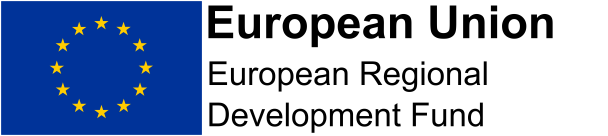 APPENDIX A To the Agreement dated 9th March 2020Remuneration Details Payment will be in arrears against monthly invoices itemising authorised work carried out during the month, and subject to provision of satisfactorily completed paperwork and output/outcomes/results gathering.For the ERDF contracts:     £30 per hour plus VAT if applicable£60 flat rate plus VAT if applicable, for participation in required training and meetings£30 flat rate, plus VAT if applicable, for inclusion of one or more reasonable referrals* to support outside the project, either in the initial action plan or subsequently (in total not per referral)Travel at 40p/mile for travel within Cumbria over 50 miles in a round trip (if the client is allocated to you by us). Travel outside of Cumbria will only be paid in exceptional circumstances or if we specifically request you to attend an out of county meeting.Optional attendance at CPD training offered via the Chamber will not be chargeable to the Chamber unless, exceptionally, attendance is specifically requested by the Deputy Chief Executive.For NEA the current rates are:£21 per hour plus VAT if applicable£50 flat rate plus VAT if applicable for participation in required trainings and meetingsOptional attendance at CPD training offered via the Chamber will not be chargeable to the Chamber unless, exceptionally, attendance is specifically requested by the Deputy Chief Executive.In all cases these rates, which may be varied during the period of the projects, will be payable as set out below, with monthly invoicing.For BSUS clients joining the scheme as a pre-start:90% following receipt of correct and complete paperwork for the work carried out including at least fully evidenced 12hrs support 10% following receipt of completed start up declaration, acceptable evidence and FB forms OR10% at the discretion of the Project Manager, following confirmation from the client that they will not be starting up and whyFor BSUS clients joining the scheme as a post-start:90% following receipt of correct and complete paperwork for the work carried out including fully evidenced 12hrs support or subsidy payment10% following receipt of a completed 12 month review form with any additional outputs and related evidenceOR10% at the discretion of the Project Manager, following confirmation from the client that is a leaver with a valid reason in writing  agreed by the Project ManagerFor Growth Hub clients:90% following receipt of correct and complete paperwork for the work carried out  including at least fully evidenced 12hrs support10% for completed output forms with actual project outputsOther payments may be agreed by exception (for example if requested to represent the Chamber at an out of county meeting).Advisers are expected to arrange client meetings and journeys where possible to minimise travel requirements. Travel expenses and time may be disallowed in full or in part at the discretion of the Chamber where they appear unreasonable if the adviser cannot show that they took reasonable steps to do this.*Whether referrals are judged as reasonable will be at the discretion of the Project Manager.To: CUMBRIA CHAMBER OF COMMERCEI acknowledge receipt of the letter set out above and confirm that I have read and understood the terms set out in it.  I further confirm that I am willing to accept the Chamber’s offer and provide counselling services to the Chamber subject to and on the terms set out in the above letter.  I attach a list of my material interests in businesses as required* [delete if not appropriate].Signed: .............................................................................Date:   .............................................................................Name:	.............................................................................